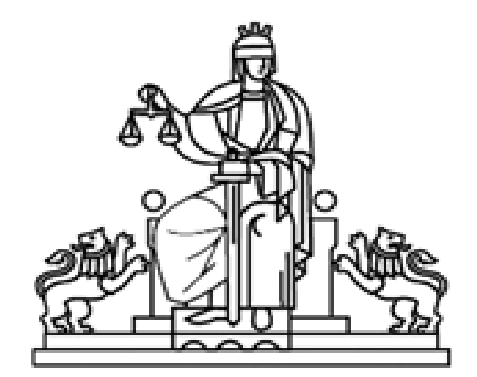  РЕПУБЛИКА БЪЛГАРИЯ    РАЙОНЕН СЪД - САНДАНСКИ       З  А  П  О  В  Е  Д   № 724          гр. Сандански, 28.11.2023 г.На основание чл.80, ал.1, т.1 и т.9, във вр. с чл.343, ал.1 от Закона за съдебната власт, вр. с чл. 142, ал.(1- 7) от Правилника за администрацията на съдилищата, вр. с чл.89 и сл. от КТ,Н  А  Р  Е  Ж  Д  А  М:	НАЗНАЧАВАМ  КОМИСИЯ, която да проведе обявения конкурс за заемане на длъжността «съдебен архивар» при Районен съд - гр. Сандански – 1 щатна бройка, в състав:	Председател на комисията:Елена Цолева – съдебен администратор и членове:Анелия Резашка – главен счетоводителЕлена Груфалова – съдебен деловодителКомисията да разгледа документите на 28.11.2023 г., за което да състави протокол и списък на допуснатите и на недопуснатите кандидати, подписани от комисията, като в тях бъдат посочени изрично основанията за недопускане на кандидатите.В списъкът на допуснатите и на недопуснатите кандидати да се посочи датата на провеждане на конкурса, която не може да бъде по – рано от 14 дни от изнасянето на списъка, началният час и мястото на провеждане на конкурса.Протоколът от разглеждане на документите и списъкът  на допуснатите и на недопуснатите кандидати  да се поставят на видни места в сградата на Районен съд – Сандански – на входа на сградата и на таблото за обявления, както и да се публикуват на интернет – страницата на съда, незабавно след тяхното изготвяне.Конкурсната комисия да изготви методика относно провеждането на втория етап /тест и практически изпит/ и третия етап /събеседване/ на конкурса, която да съдържа:Начин на провеждане Критерии за оценкаНеобходимият минимален брой точки за класиранеРегламентът да се обяви на таблото за обяви в съдебната палата – Сандански едновременно с обявяване на протокола за допуснатите  и недопуснатите кандидати и да се публикува на интернет страницата на съда.Комисията да проведе втори и трети етап на конкурса, да излъчи резултатите на успешно класираните кандидати и да обяви кандидата спечелил конкурса. Изпълнението на заповедта възлагам на съдебния администратор.	ПРЕДСЕДАТЕЛ: /п/не се чете	                           /Рая Манолева/